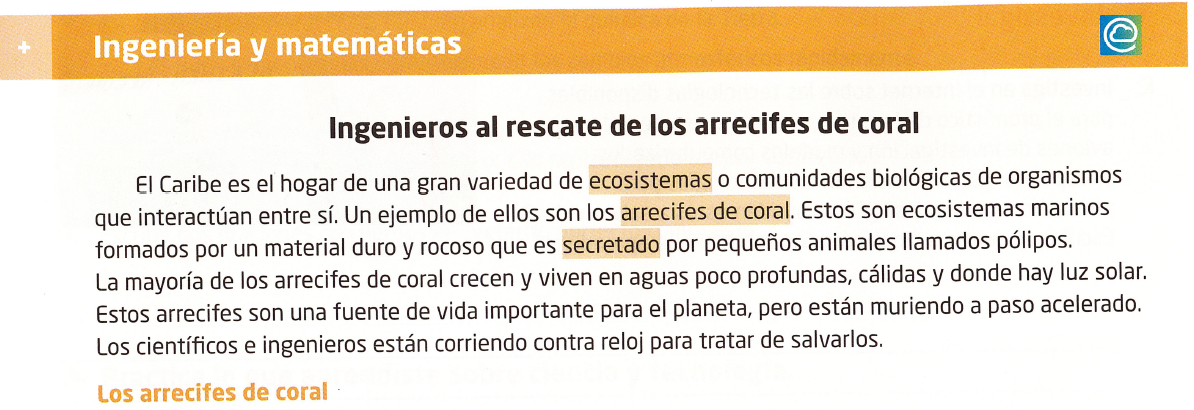 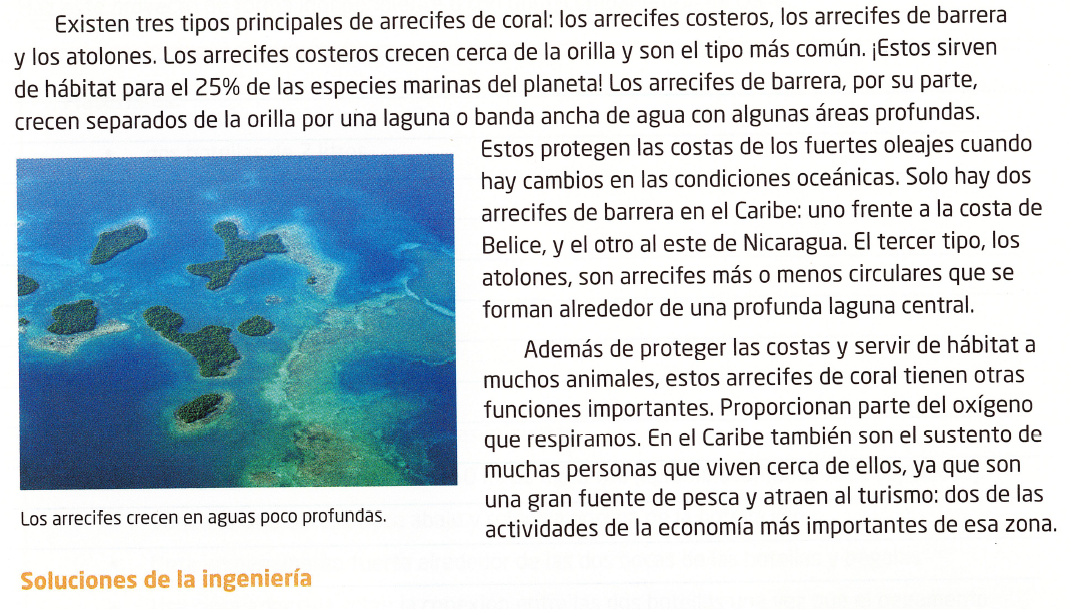 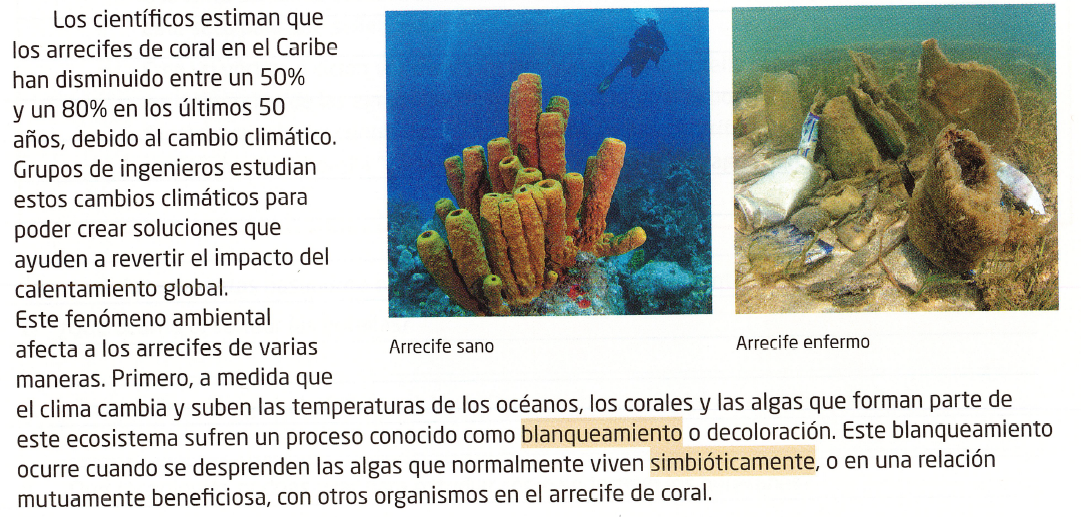 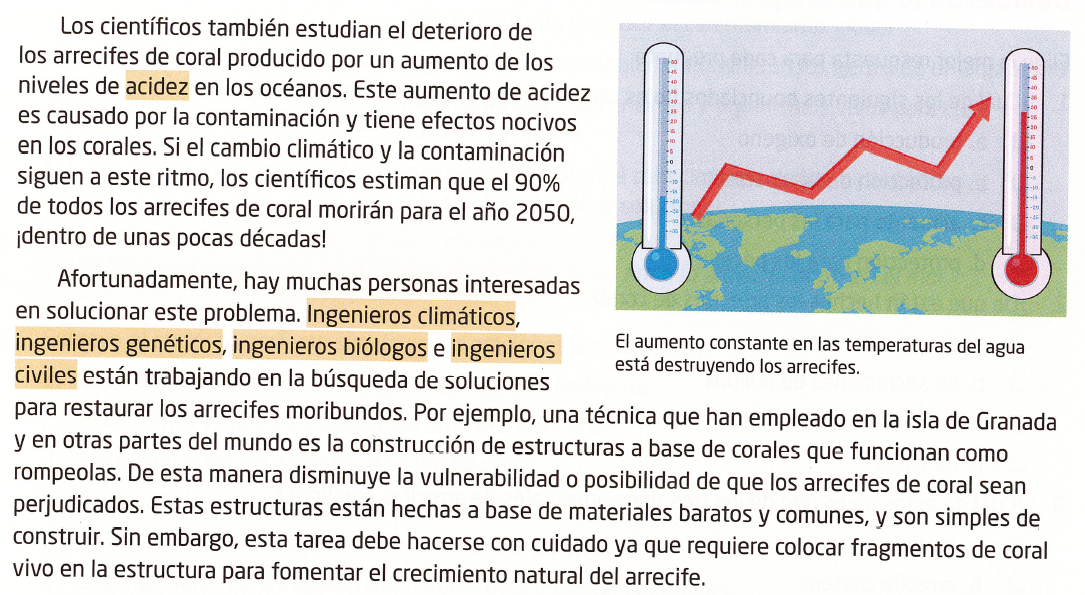 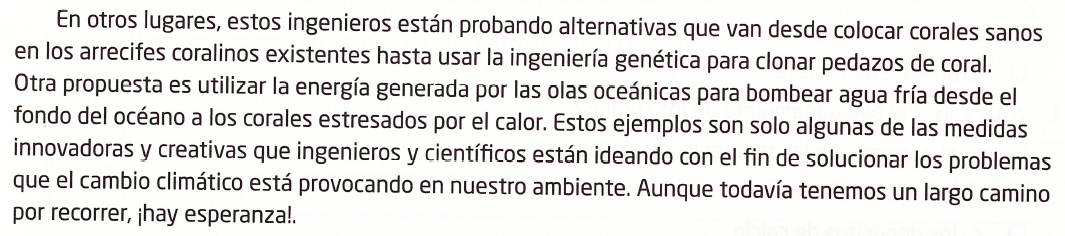 A. Elige la mejor respuesta para cada pregunta.1. ¿Cuál de los siguientes enunciados no es un beneficio de los arrecifes de coral?producción de oxígenoprotección de las costasalimento para las personasprotección para los peces2. ¿De qué están hechos los arrecifes de coral?de agua de marde secreciones de póliposde depósitos de calciode algas3. ¿Cuál de estos no es uno de los tres tipos principales de arrecifes coralinos?atolónarrecife costeroarrecife en espiralarrecife de barrera4. ¿Qué causa el blanqueamiento de los corales?el aumento de las temperaturas del aguala luz del sollos depósitos de calcioel exceso de peces que se alimentan de ellos5. ¿Cuál de las siguientes soluciones requiere de la experiencia de un ingeniero genético?colocar corales sanos sobre los corales dañadosbombear agua fría sobre el coral moribundoconstruir una barrera con coral naturalclonar coral saludableB. Busca en la lectura las palabras resaltadas que mejor concuerden con cada una de estas definiciones y escríbelas al lado del significado correcto.1. _____________________________: ecosistemas marinos de sustancia dura y rocosa formada por pólipos2. _____________________________:decoloración provocada por temperaturas anormalmente altas del agua3. _____________________________: concentraciones de ácido que matan el coral4. _____________________________: producido o segregado5. _____________________________: en una relación mutuamente beneficiosa6. _____________________________: comunidades biológicas de organismos que interactúan entre sí   7. _____________________________: ingenieros que buscan influir en el clima o el ambiente para modificarlo y 
 				             reducir el calentamiento global. 8. _____________________________: ingenieros que manipulan o transfieren los genes de un organismo.9. _____________________________: ingenieros que usan enzimas y organismos vivos para crear soluciones 
 				            nuevas.10. _____________________________: ingenieros que usan el conocimiento de las matemáticas y la física para 
                                                                         aplicar soluciones. 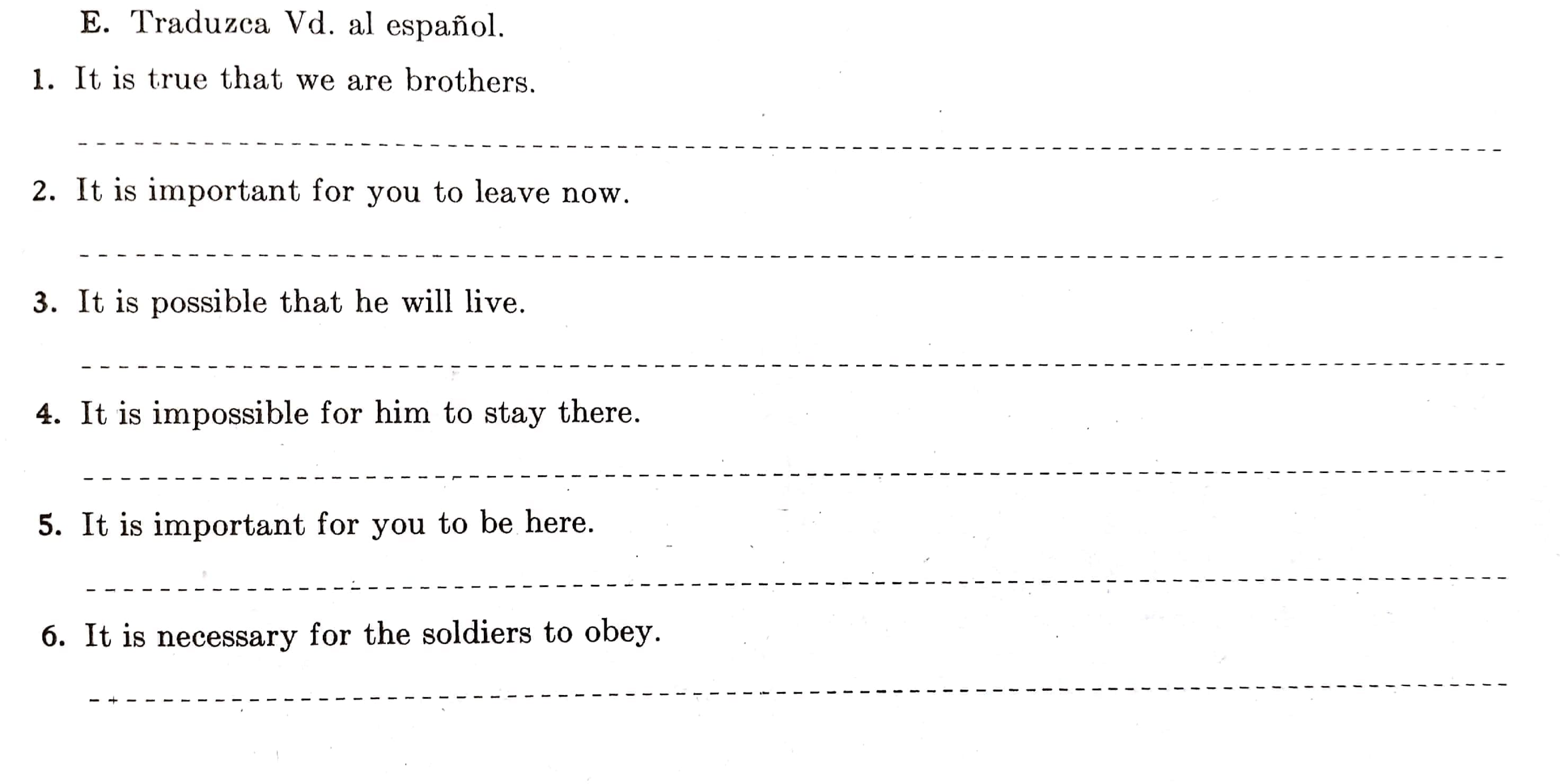 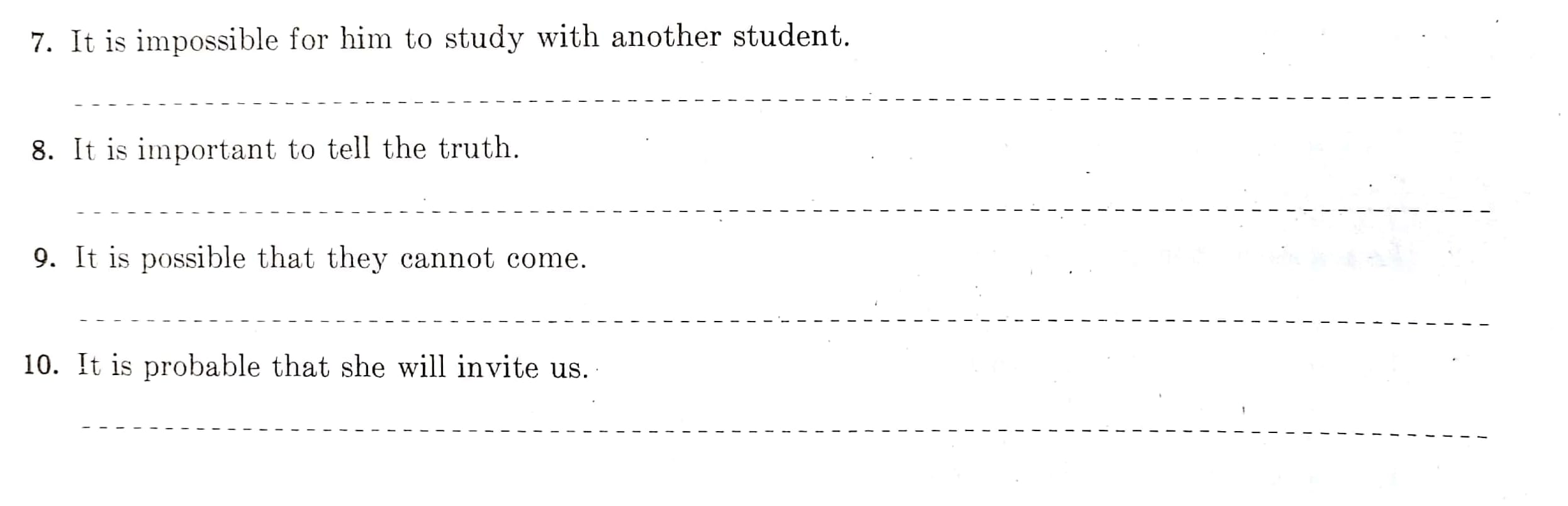 